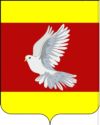 АДМИНИСТРАЦИЯ ГУЛЬКЕВИЧСКОГО ГОРОДСКОГО ПОСЕЛЕНИЯГУЛЬКЕВИЧСКОГО РАЙОНАПОСТАНОВЛЕНИЕот 30.06.2022                                                               № 301город ГулькевичиОб утверждении Положения о сохранении, использовании и популяризации объектов культурного наследия (памятников истории и культуры), находящихся в собственности Гулькевичского городского   поселения Гулькевичского района, охране объектов культурного наследия (памятников истории и культуры) местного (муниципального) значения, расположенных натерритории Гулькевичского городского поселенияГулькевичского районаВ соответствии с  Федеральным законом от 6 октября 2003 г. № 131-ФЗ «Об общих принципах организации местного самоуправления в Российской Федерации», Законом Российской Федерации от 9 октября 1992 г.  № 3612-1 «Основы законодательства Российской Федерации о культуре», Федеральным законом от 25 июня 2002 г. № 73-ФЗ «Об объектах культурного наследия (памятниках истории и культуры) народов Российской Федерации», Законом Краснодарского края от 23 июля 2015 г. 3223-КЗ «Об объектах культурного наследия (памятниках истории и культуры) народов Российской Федерации, расположенных на территории Краснодарского края», Законом Краснодарского края от 17 августа 2000 г.  № 313-КЗ «О перечне объектов культурного наследия (памятников истории и культуры), расположенных на территории Краснодарского края», уставом Гулькевичского городского поселения Гулькевичского района,  п о с т а н о в л я ю:1.	Утвердить Положение  о сохранении, использовании и популяризации объектов культурного наследия (памятников истории и культуры), находящихся в собственности Гулькевичского городского   поселения Гулькевичского района, охране объектов культурного наследия (памятников истории и культуры) местного (муниципального) значения, расположенных на территории Гулькевичского городского поселения Гулькевичского района, согласно приложению  к настоящему постановлению.2. Обнародовать настоящее постановление в специально установленных местах для обнародования муниципальных правовых актов Гулькевичского городского поселения Гулькевичского района, определенных постановлением администрации Гулькевичского городского поселения Гулькевичского района 28 июня 2010 г. № 347 «Об утверждении специально установленных мест для обнародования муниципальных правовых актов Гулькевичского городского поселения Гулькевичского района», и разместить на официальном сайте администрации Гулькевичского городского поселения Гулькевичского района в сети «Интернет».  3.	Контроль за выполнением настоящего постановления возложить на заместителя главы Гулькевичского городского поселения Гулькевичского района, начальника организационно-кадрового управления Захарюта Н.В.4.	Постановление вступает в силу после его официального обнародования.Глава Гулькевичского городского поселенияГулькевичского района 							    А.Г. ВересовПОЛОЖЕНИЕ о сохранении, использовании и популяризации объектов культурного наследия (памятников истории и культуры), находящихся в собственности Гулькевичского городского   поселения Гулькевичского района, охране объектов культурного наследия (памятников истории и культуры)местного (муниципального) значения, расположенных натерритории Гулькевичского городского поселенияГулькевичского района1. Общие положения1.1. Положение о сохранении, использовании и популяризации объектов культурного наследия (памятников истории и культуры), находящихся в собственности Гулькевичского городского поселения Гулькевичского района, охране объектов культурного наследия (памятников истории и культуры) местного (муниципального) значения, расположенных на территории Гулькевичского городского поселения Гулькевичского района (далее - Положение), разработано в соответствии с Федеральным законом от 6 октября 2003 г. № 131-ФЗ «Об общих принципах организации местного самоуправления в Российской Федерации», Законом Российской Федерации от 9 октября 1992 г. № 3612-1 «Основы законодательства Российской Федерации о культуре», Федеральным законом от 25 июня 2002 г. № 73-ФЗ «Об объектах культурного наследия (памятниках истории и культуры) народов Российской Федерации», Законом Краснодарского края от 23 июля 2015 г.  № 3223-КЗ «Об объектах культурного наследия (памятниках истории и культуры) народов Российской Федерации, расположенных на территории Краснодарского края», Законом Краснодарского края от 17 августа 2000 г.  № 313-КЗ «О перечне объектов культурного наследия (памятников истории и культуры), расположенных на территории Краснодарского края», уставом Гулькевичского городского поселения Гулькевичского района.1.2. Настоящее Положение направлено на реализацию полномочий органа местного самоуправления Гулькевичского городского поселения Гулькевичского района (далее - орган местного самоуправления) и установление расходных обязательств Гулькевичского городского поселения Гулькевичского района по вопросу местного значения - сохранение, использование и популяризация объектов культурного наследия (памятников истории и культуры), находящихся в собственности Гулькевичского городского поселения Гулькевичского района, охрана объектов культурного наследия (памятников истории и культуры) местного (муниципального) значения, расположенных на территории Гулькевичского городского поселения Гулькевичского района .1.3. В настоящем Положении используются понятия и термины, установленные Федеральным законом от 25 июня 2002 г.  № 73-ФЗ «Об объектах культурного наследия (памятниках истории и культуры) народов Российской Федерации».Кроме того, в настоящем Положении используются следующие понятия:объекты культурного наследия (памятники истории и культуры) (далее - объекты культурного наследия) местного значения - объекты культурного наследия, обладающие историко-архитектурной, художественной, научной и мемориальной ценностью, имеющие особое значение для истории и культуры Гулькевичского городского поселения Гулькевичского района;сохранение объектов культурного наследия, находящихся в муниципальной собственности Гулькевичского городского поселения Гулькевичского района – меры, направленные на обеспечение физической сохранности и сохранение историко-культурной ценности объекта культурного наследия, предусматривающие консервацию, ремонт, реставрацию, приспособление объекта культурного наследия для современного использования и включающие в себя научно-исследовательские, изыскательские, проектные и производственные работы, научное руководство проведением работ по сохранению объекта культурного наследия, технический и авторский надзор за проведением этих работ;охранное обязательство собственника (пользователя) объекта культурного наследия местного значения – обязательство собственника (пользователя) включающее в себя требования к содержанию объекта культурного наследия Гулькевичского городского поселения Гулькевичского района, условиям доступа к нему граждан, порядку и срокам проведения реставрационных работ, ремонтных и иных работ по его сохранению, к размещению наружной рекламы на объектах культурного наследия, их территории в случае, если ее размещение допускается в соответствии с законодательством Российской Федерации, а также иные обеспечивающие сохранность объекта требования;популяризация объектов культурного наследия, находящихся в муниципальной собственности, - деятельность органов местного самоуправления Гулькевичского городского поселения Гулькевичского района, направленная на организацию общественной доступности объектов культурного наследия, их восприятие, духовно-нравственное и эстетическое воспитание физических лиц, повышение их образовательного уровня, организацию досуга, а также проведение иных мероприятий, направленных на ознакомление с историей и культурой Гулькевичского городского поселения Гулькевичского района, воспитание чувства любви к родному краю.2. Полномочия органов местного самоуправления Гулькевичского городского поселения Гулькевичского района в области сохранения, использования, популяризации и охраны объектов культурного наследия местного (муниципального) значения2.1. К полномочиям органов местного самоуправления в области сохранения, использования, популяризации и государственной охраны объектов культурного наследия в пределах компетенции относятся:а) сохранение, использование и популяризация объектов культурного наследия, находящихся в собственности Гулькевичского городского поселения Гулькевичского района;6) государственная охрана объектов культурного наследия местного (муниципального) значения;в) определение порядка организации историко-культурного заповедника местного (муниципального) значения;г)  обеспечение условий доступности для инвалидов объектов культурного наследия, находящихся в собственности  поселения.3.  Выявление и учет объектов культурного наследия3.1. Администрация Гулькевичского городского поселения Гулькевичского района организовывает проведение работ по выявлению и учету объектов, обладающих признаками объекта культурного наследия в соответствии со статьей 3 Федерального закона от 25 июня 2002 г.                        № 73-ФЗ «Об объектах культурного наследия (памятниках истории и культуры) народов Российской Федерации». 3.2. Администрация  Гулькевичского городского поселения Гулькевичского района вправе направить в управление государственной охраны объектов культурного наследия администрации Краснодарского края заявление о включении объекта, обладающего признаками объекта культурном наследия, в единый государственный реестр объектов культурного наследия (памятников истории и культуры) (далее - реестр) с приложением сведений о местонахождении объекта (адреса объекта или пру его отсутствии описания местоположения объекта) и его историко-культурной ценности.3.3. Объект, обладающий признаками объекта культурного наследия, в отношении которого в управление государственной охраны объектов культурного наследия администрации Краснодарского края поступило заявление о его включении в реестр, является выявленным объектом культурного наследия со дня принятия управлением государственной охраны объектов культурного наследия администрации Краснодарского края решения о включении такого объекта в перечень выявленных объектов культурного наследия.3.4. Выявленный объект культурного наследия подлежит государственной охране до принятия решения о включении его в реестр либо о об отказе во включении его в реестр.3.5. Учет включает в себя составление  и ведение перечня объектов культурного наследия  местного  (муниципального)  значения  и объектов культурного наследия, находящихся в муниципальной собственности, в котором указываются наименование и категория объекта, время или дата создания, автор, местонахождение объекта, собственник, пользователь объекта, техническое состояние и другие необходимые данные об объектах.3.6. В целях своевременного изменения данных, содержащихся в перечне объектов, осуществляется мониторинг фактического состояния объектов культурного наследия, который включает в себя периодическое обследование объектов культурного наследия и их фотофиксацию.4. Комиссия по сохранению, использованию и популяризации объектов культурного наследия, находящиеся в собственности, охране объектов культурного наследия4.1. Постановлением администрации Гулькевичского городского поселения Гулькевичского района для выявления и учета объектов культурного наследия создается комиссия по сохранению, использованию и популяризации объектов культурного наследия, находящихся в собственности Гулькевичского городского поселения Гулькевичского района, охране культурного наследия местного значения.5. Финансирование мероприятий по сохранению и популяризации объектов культурного наследия 5.1. Финансирование мероприятий по сохранению, использованию и популяризации объектов культурного наследия (памятников истории и культуры),  находящихся в собственности  Гулькевичского городского поселения Гулькевичского района, охране  объектов культурного наследия  (памятников истории и культуры), местного (муниципального) значения, осуществляется за счет средств бюджета Гулькевичского городского поселения Гулькевичского района.5.2. Иными источниками финансирования  мероприятий  по  сохранению, использованию и популяризации объектов культурного наследия (памятников истории и культуры), находящихся в собственности Гулькевичского городского поселения Гулькевичского района, охране объектов культурного наследия (памятников истории и культуры) местного (муниципального) значения являются средства пользователей или собственников объектов и иные внебюджетные средства.6. Сохранение, использование и популяризация объектов культурного наследия, находящиеся в собственности Гулькевичского городского поселения Гулькевичского района6.1. Собственник объекта культурного наследия несет бремя содержания принадлежащего ему объекта культурного наследия, включенного в реестр, или выявленного объекта культурного наследия с учетом требований Федерального закона от 25 июня 2002 г. № 73-ФЗ «Об объектах культурного наследия (памятниках истории и культуры) народов Российской Федерации», если иное не установлено договором между собственником и пользователем данным объектом.6.2.	При государственной регистрации договора купли-продажи объекта культурного наследия новый собственник принимает на себя обязательства по сохранению объекта культурного наследия, которые являются ограничениями (обременениями) права собственности на данный объект и указываются в охранном обязательстве собственника объекта культурного наследия.6.3.	 В случае принятия решения об исключении объекта культурного наследия из реестра, охранное обязательство собственника объекта культурного наследия прекращает свое действие со дня вступления в силу такого решения.6.4.	Объект культурного наследия используется с обязательным выполнением следующих требований:а) обеспечение неизменности облика и интерьера объекта культурного наследия в соответствии с особенностями данного объекта, послужившими основанием для включения объекта культурного наследия в реестр являющимися предметом охраны данного объекта, описанными в его паспорте;б) согласование с администрацией Гулькевичского городского поселения Гулькевичского района осуществления проектирования и проведения землеустроительных, земляных, строительных, мелиоративных, хозяйственных и иных работ на территории объекта культурного наследия либо на земельном участке или участке водного объекта, в пределах которых располагается объект культурного  наследия;в) обеспечение установленного режима содержания земель историко-культурного назначения;г) обеспечение доступа к объекту культурного наследия, находящемуся в собственности Гулькевичского городского поселения Гулькевичского района. 6.5. Популяризация объектов культурного наследия, находящихся в собственности Гулькевичского городского поселения Гулькевичского района, включает в себя:а) проведение дней исторического и культурного наследия;6) обеспечение доступности объекта культурного наследия для жителей и гостей Гулькевичского городского поселения Гулькевичского района;в) туристическую деятельность в отношении объекта культурного наследия его территории;г) обеспечение восприятия объекта культурного наследия путем создания специальных видовых точек, смотровых площадок, зон обзора, освещения в темное время суток, установки специальных обозначений;д)  музеефикацию объектов культурного наследия;е) размещение материалов об объектах культурного наследия в средствах массовой информации, в том числе выпуск информационно справочных и рекламных изданий, создание теле- и радиопередач, кино- и видеофильмов, посвященных объекту культурного наследия;ж) изучение объектов культурного наследия в составе образовательных программ;з) подготовку и проведение научно-практических конференций симпозиумов, семинаров, тематических выставок и презентаций, посвященных объектам культурного наследия;и) проведение конкурсов на лучшее сохранение объекта культурное наследия.7. Охрана объектов культурного наследия местного (муниципального) значения7.1. Объекты культурного наследия местного (муниципального) значения подлежат охране в целях предотвращения их  повреждения, разрушения или  уничтожения, изменения облика и интерьера, нарушения установленного порядка их использования, перемещения и предотвращения других действий, которые могут причинить вред объектам культурного наследия, а также в целях их защиты от неблагоприятного воздействия окружающей среды и от иных негативных воздействий.7.2. В целях обеспечения сохранности объекта культурного наследия  местного значения на сопряженной с ним территории устанавливаются зоны охраны объекта культурного наследия: охранная зона, зона регулирования застройки и хозяйственной деятельности, зона охраняемого природного ландшафта. Необходимый состав зон охраны объекта культурного наследия местного значения определяется проектом зон охраны объекта культурного наследия местного (муниципального) значения.7.3. Проекты проведения землеустроительных, земляных, строительных мелиоративных, хозяйственных и иных работ на территории объекта культурного наследия местного (муниципального) значения, а также в зонах охраны указанных объектов подлежат согласованию с администрацией Гулькевичского городского поселения Гулькевичского района.7.4. При проведении работ по сохранению объекта культурного наследия местного (муниципального) значения выдача задания и разрешения на проведение работ по сохранению объекта культурного наследия, а также согласование проектной документации на проведение работ осуществляются управлением государственной охраны объектов культурного наследия администрации Краснодарского края.7.5. К проведению работ по сохранению объекта культурного наследия местного (муниципального) значения допускаются физические и юридические лица, имеющие лицензии на деятельность по проведению проектных работ, связанных с охраной объектов культурного наследия, и (или) на деятельность по проведению проектно-изыскательских работ, связанных с ремонтом и реставрацией объектов культурного наследия, и (или) на деятельность по ремонту и реставрации объектов культурного наследия:7.6. Работы по сохранению объекта культурного наследия проводятся в соответствии с реставрационными нормами и правилами, утверждаемыми федеральным органом охраны объектов культурного наследия. Строительные нормы и правила применяются при проведении работ по сохранению объекта культурного наследия только в случаях, не противоречащих интересам сохранения данного объекта культурного наследия.7.7. Воссоздание утраченного объекта культурного наследия осуществляется посредством его реставрации в исключительных случаях при особой исторической, архитектурной, научной, художественной, градостроительной, эстетической или иной значимости указанного объекта и при наличии достаточных научных данных, необходимых для его воссоздания.7.8. Решение о воссоздании утраченного объекта культурного наследия за счет средств бюджета Гулькевичского городского поселения Гулькевичского района.8. Ответственность за нарушение законодательства об объектах культурного наследия8.1. За нарушения требований в области сохранения, использования и государственной охраны объектов культурного наследия местного (муниципального) значения должностные лица, физические лица и юридические лица несут ответственность в соответствии с законодательством Российской Федерации.Заместитель главыГулькевичского городского поселенияГулькевичского района, начальник организационно-кадрового управления                                             Н.В. ЗахарютаПриложение УТВЕРЖДЕНОпостановлением администрацииГулькевичского городского поселенияГулькевичского районаот _________________ № ________